SERVIÇO PÚBLICO FEDERAL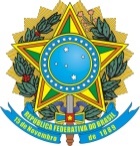 MINISTÉRIO DA EDUCAÇÃO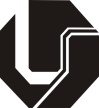 UNIVERSIDADE FEDERAL DE UBERLÂNDIAPRÓ-REITORIA DE PESQUISA E PÓS-GRADUAÇÃODiretoria de Pós-GraduaçãoREQUERIMENTO DE MATRÍCULA	O(A) discente, abaixo identificado(a), vem requerer de V.Sa. sua matrícula nas disciplinas abaixo, declarando estar ciente das Normas de Matrícula.Programa de Pós-Graduação em Relações Internacionais                                                 Nível:    Mestrado           Doutorado         X  Aluno EspecialMatrícula:	Aluno: Endereço:                                  nº    Bairro: Cidade:                 UF:            CEP:  Email: CódigoTurmaNome da DisciplinaCódigoTurmaNome da DisciplinaPPGRI01MMMMDeclaramos, que o(a) discente entregou as seguintes cópias legíveis:(   ) Registro Civil	(   ) Certificado de Conclusão – Graduação (   ) RG	(   ) Diploma de Graduação (   ) CPF	(   ) Certificado de Conclusão – Mestrado (   ) Título de Eleitor	(   ) Diploma de Mestrado Estrangeiro(a)(   ) RNE e CPF	(   ) Registro Civil e diploma(s) (   ) Passaporte	(   ) Visto de permanência	Nestes termos, pede deferimento.________, ______ de _________________ de 2023_______________________________________________Assinatura do(a) Discente_______________________________________________Assinatura do(a) Coordenador(a) do Curso